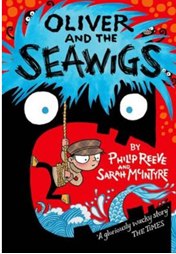 Name of book:Oliver and the SeawigsDate Published:5th September 2013Author:Philip Reeve Genre:Comedy adventure  QUOTES“Years of exploring had taught him that you don’t solve problems by sitting around complaining about them. You have to do something.”DISCUSSION POINTSWhy do you think the author decided to create a mermaid who can’t sing very well, is rather plump and has poor eyesight?What does it mean when we say something has an ‘empty heart’?VOCABULARYVOCABULARYVOCABULARYVOCABULARYVOCABULARYVOCABULARYalbatross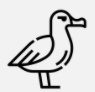 large bird with long narrow wingsflimsy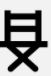 weak inadequateanguish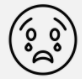 great mental or physical painfissures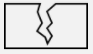 a narrow opening or crack of considerable lengthauthority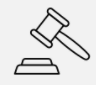 a power or right to give orders.launched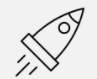 to throw, to releasebewildered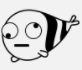 great confusion- very puzzledmischief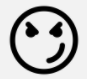 playful misbehaviourblighted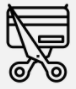 to destroynonchalantly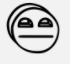 seeming calm and not worriedcollided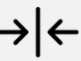 forceful impactobnoxious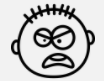 extremely unpleasantcomposure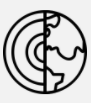 ability to stay calmperplexed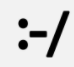 puzzled and confusedcrescendo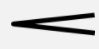 loudest point reachedrelic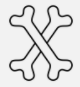 something old and historiccascaded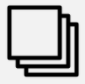 pour downwards rapidlyrepulsive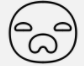 horrible and disgustingdinghy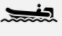 a small inflatable boatShort-sighted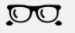 unable to see clearly unless close to your eyes.distraught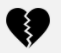 someone who is very troubled, confused or has gone crazysuccessor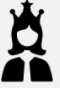 person who takes over a job